 “三步六举” 打造“1+X”在线教学模式——福建省邮电学校在线教学典型案例福建省邮电学校“三步六举” 打造“1+X”在线教学模式——福建省邮电学校在线教学案例根据教育部、省教育厅有关新冠肺炎疫情防控期间教学工作的部署和要求，把“停课不停学、不停教、不停练”落到实处，我校2月17日启动在线教学。我校广大师生勇于担当，以坚定的抗疫信心和饱满的工作热情，科学、有序、高效地开展在线教学工作。经过实践，我校探索“三步六举”，打造“1+X”在线教学模式。一、“1+X”创新在线教学模式为了科学有效开展新冠肺炎防控延期开学期间的在线教学工作，我校制订了符合网络在线教学规律的网络在线教学专用课程表，打破线下教学以班级为单位的教学方式，实施按年级分专业，以上好一门课程为单位的“1+X”在线教学模式。“1”指同一门课程的所有班级安排同一个时间上课，安排1名主播或主讲教师。“X”是同一门课程的其他若干名任课老师各自辅导不同班级，所有任课老师一起建设课程资源。“1+X”网络教学模式，实现教学课程、教学对象、教学时间“全覆盖”，不仅发挥了教研组集体备课的团队作用和校内教学资源共建共享，又节约了大量的人力、物力。二、“三步走”推进在线教学有序开展在线教学对教师和学生来说都是新鲜事物，不能一蹴而就。为了保证在线教学顺利进行，结合疫情防控需要，我校分三步有序推进网络教学，实现“有课上”、“上好课”、“好上课”。（一）在线教学1.0阶段，推进“有课上”本阶段为2月17日—3月1日，师生对在线教学处于摸索阶段。本阶段开设在线教学课程50门，占本学期课程总门数的62%，其中，公共课程14门，专业课程36门；教学方式以自主学习和在线辅导答疑为主，6名教师开设直播教学和28名教师进行微课网络教学，占开课教师总数的41.4%，解决师生“有课上”的需求。（二）在线教学2.0阶段，推进“上好课”本阶段为3月2日—3月29日，师生逐渐了解并适应在线教学。本学期各专业人才培养方案安排的81门课程，全部开展网络教学。三个年级全体学生参与网络学习，每天安排六节课及居家锻炼。本阶段网络教学采用直播互动教学与在线辅导练习相结合、网络微课教学与在线答疑相结合，90名老师开设直播教学和网络微课教学，近200名教师参与网络教学。本阶段师生适应在线教学的流程，有效解决师生“上好课”的问题。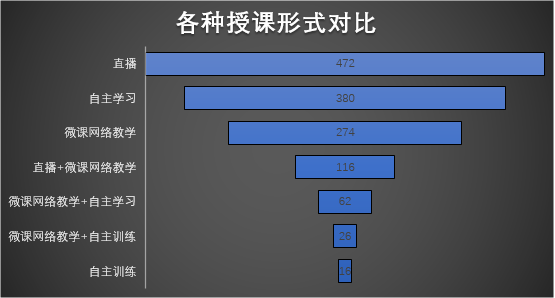 （三）在线教学3.0阶段，推进“好上课”第三阶段为3月30日以后，高质量教学阶段。在线教学继续延续2.0阶段的做法，在确保“全覆盖”的基础上，吸取第一、第二阶段的经验，通过优化教学方案、在线考试、夯实课程思政、网络督导等改进教学目标、教学内容、教学方式，有效推进“好上课”。三、“六举措”助力教学质量有效提升（一）科学方案助力教学组织管理1．发布《关于做好2020年春季延期开学学习预案的通知》《关于2020年春季延期开学居家网络学习、居家网络辅导的通知》《福建省邮电学校2020年春季延期开学教学工作方案》等，对网络教学组织实施作明确规定。学校要求全体任课教师做好两周课时的备课工作；调查学生的实际学习条件，选择合适的教学方式和准备好相应的学习材料；要求全体学生在家完成相应的学习任务；任课教师加入班级的QQ群或微信群，辅导学生学习并答疑解惑；全体专业带头人和骨干教师以及各学业水平考试课程组开展形式多样的网络教学。2．发布《关于开展2020年春季延期开学网络教学工作的通知》、《关于组织开展2020年春季延期开学第二阶段网络教学工作的通知》，组织81门课程开展“互联网+教育模式”在线教学，制订有针对性的教学计划和授课方案，做到“离校不离教、离生不离岗”、“延期不延教、停课不停学”，确保在线教学与线下教学无缝衔接，最大限度降低对教学进度的影响。3．发布《关于组织开展2020年春季延期开学第三阶段网络教学工作的通知》，明确总结前期二阶段网络教学的基础上，调整授课内容，以提升网络教学效果。4.印发了《2017级疫情防控期间顶岗实习工作方案》和《在线重修考试方案》，确保2020届毕业生能完成相关要求，顺利毕业。一系列预案、方案的实施，从学校层面对在线教学进行全面统筹指导。同时，学校鼓励各教学部门、教研组结合课程性质创新在线教学方式，保证了在线教学工作顺利实施。（二）多样教学助力教学全面开展经过实践，在线教学方式从开始的自主学习、在线答疑辅导，转换到以课程教学为主；教师采用的教学平台也相应地从QQ群、网络硬盘等，转变到腾讯课程、QQ群课堂、超星学习通等。网络互动直播+网络教学平台在线练习辅导的多平台配合教学成为教师高质量完成在线教学的有效教学手段。我校在线课堂直播互动平台以腾讯课堂和QQ群课堂为主，网络课程平台主要采用超星学习通和课堂派平台等。直播课程从第一阶段的5门，增加到第二阶段77门，占课程总数的95%；网络微课、网络辅导100%。经过各监控与反馈，在线教学达到预期目标，实现课程、学生和时间“全覆盖”，师生参与度越来越高，仅3月份学习通平台师生访量累计近2500万PV。超星学习通3月份在线教学部分指标（三）在线教研助力网络课堂优化我校教研组先后召开50多次在线教研活动，开展网络教学平台使用培训和经验分享，消除教师网络教学的畏难情绪和顾虑；部署网络教学相关要求，优化教学方案，落实课程思政，建立网络听课和监控机制；开展在线教研和集体备课，实现教研活动覆盖全体任课教师和“课课有教研”，确保教师做到“认识到位、准备到位、教学到位、管理到位”。系列在线教研活动的开展为网络教学质量提升奠定了坚实基础。“福建教育微言”微信公众号报道了“我校在线教研助力在线教学工作”。（四）网络督导助力教学规范保障学校教学管理部门认真评估当前在线教学的工作实施实效，开展网络教学督导巡课和网络教学在线测评，充分运用在线教学平台的大数据，实时巡查监督，定期分析评价，保障在线教学质量。（五）抗疫素材助力思政育人实效教师充分发掘抗击疫情战役中生动丰富的教育素材，把各抗疫战线涌现出的先进人物、典型事迹、英雄故事、励志故事融入课程和课堂，全面做好思政课程和课程思政教育工作。学校组织全校师生在线收听收看“全国大学生同上一堂疫情防控思政大课”，开展“疫情下的中职生心理调适”、“疫情下传统文化教育”、“疫情下的中职德育教学”等专题讲座；开展以爱国主义教育为重点的在线主题班会、主题团课等，把共抗疫情作为推进思想政治教育的生动教材，引导中职生深刻认识时代使命和责任担当。（六）党员干部助力教学示范引领校党委、支部组织动员党员干部在疫情防控和网络教学中当先锋、作表率。59名党员教师、15名校科领导干部主动承担在线教学任务，校领导带头第一个当直播教学主播，为学校骨干教师做直播示范课分享。学校党员干部的模范先锋作用，为高质量做好疫情期间教育教学工作提供了坚强的政治保障和组织保障，体现了我校党员教师和领导干部责任担当、冲锋在前的优秀品质。经过实践，教师掌握在线教学技术和规律，熟练应用有关教学平台和教学工具；学生适应在线教学授课，学生对网络学习产生兴趣，教学活动井然有序，受到学生和家长的认可，师生反映教学效果较好。4月下旬，我校1311名学生对在线教学质量进行了网络测评。测评所有85门网课，其中教师授课过程测评51门100分，其他34门最低的是99.27分，网络教学效果非常好占72.9%，对老师的在线辅导、答疑、互动等满意占93.8%，对网络教学感兴趣的占84%。在线教学作为新冠肺炎疫情的有效防控举措，不仅是推动中职学校教育教学改革，更是撬动中职教育变革发展的重要契机。学校、教师、学生利用这次独特的教育教学经历，重新审视信息化技术在教育教学管理中的作用。“1+X”在线教学模式是我校推进现代职业教育教学改革和教育变动的有益尝试和探索。项 目项 目指 标整体数据上线教师（人次）489整体数据上线学生（人次）13418整体数据平台访问量累计（PV）24971145课程数据运行课程（门次）1458课程数据资源上传累计19487课程数据运行班次（次）3598课程数据课堂活动（次）82965教师数据教师使用量（PV）592503教师数据发布活动（个）3377教师数据批阅作业（个）11388学生数据学生使用量（PV）24378642学生数据学生完成任务点（人次）211222学生数据完成作业（人次）52983